    ИНТЕРНЕТ - МАГАЗИН 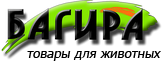 Кому: Индивидуальному предпринимателюОрлову Андрею Александровичу(ИНН 910209969817 ОГРНИП 315910200024740)по адресу места нахождения: индекс 297561                                                 РК, Симферопольский р-н, с. Дубки, дом 2, помещение 14--e-mail: info@bagira-zoo.club---------контактный номер +7 978 102 25 00Режим работы интернет-магазина: с Понедельника по Пятницу с 9-00 до 18-00ЗАЯВЛЕНИЕ НА ВОЗВРАТ ТОВАРА * Возвращаемый товар Прошу принять товар (-ы)	приобретенный (-е) по заказу № ________ от ____ ____ 201__г.  и фактически получен мной ____ ____ 201__г.Причиной возврата является _________________________________________________________________________________________________________________________________________________________________________  Возврат стоимости товараСтоимость возвращенного и оплаченного мной товара (за вычетом расходов на доставку от продавца к покупателю, предусмотренных законодательством)  прошу вернуть способом, установленным договором.. * К возврату принимаются товары, приобретенные дистанционным способом у ИП Орлова Андрея Александровича                       (ИНН 910209969817 ОГРНИП 315910200024740), и от лиц, являющихся покупателями (получателями) товаров. Срок, в течении которого продавец обязался принять товар надлежащего качества от покупателя составляет 7 (семь) дней, не считая дня получения товара покупателем. Паспортные данные покупателя необходимы для возврата стоимости возвращенного товара. Возврат денежных средств за возвращенный товар осуществляется в течении 10 дней после получения товара и настоящего заявления продавцом.Заявление одновременно с товаром направлено (передано) покупателем  продавцу (представителю продавца) «___» ____________ 201__ года----------------------Покупатель ________________     _____________________                                                                                                                       (подпись)----------------------(Фамилия, инициалы)От покупателя _______________________________________________________________________________                            (Фамилия Имя Отчество)_____________________________________________________________________________________________зарегистрированный (-ая) по адресу __________________________________________________________________________________________________________________________________________________________контактный номер телефона____________________________ e-mail _________________________________Наименование товараНаименование товараКол-воПокупная цена123(Если возвращаемых товаров больше чем 3 (три) – добавьте дополнительные строки)(Если возвращаемых товаров больше чем 3 (три) – добавьте дополнительные строки)Сумма к возвратуСумма к возвратуЗаполняется, если оплата товара произведена наличными курьеруТак как товар был оплачен курьеру наличными денежными средствами, прошу вернуть стоимость возвращенного и оплаченного товара способом, указанным ниже (нужное отметить):□перевод на электронный кошелек «Яндекс. Деньги»-----------указывается ниже № электронного кошелькаВ связи с чем сообщаю _____________________________________________________________________________________________________________________________________________________________________________________________________________________________________________________________________